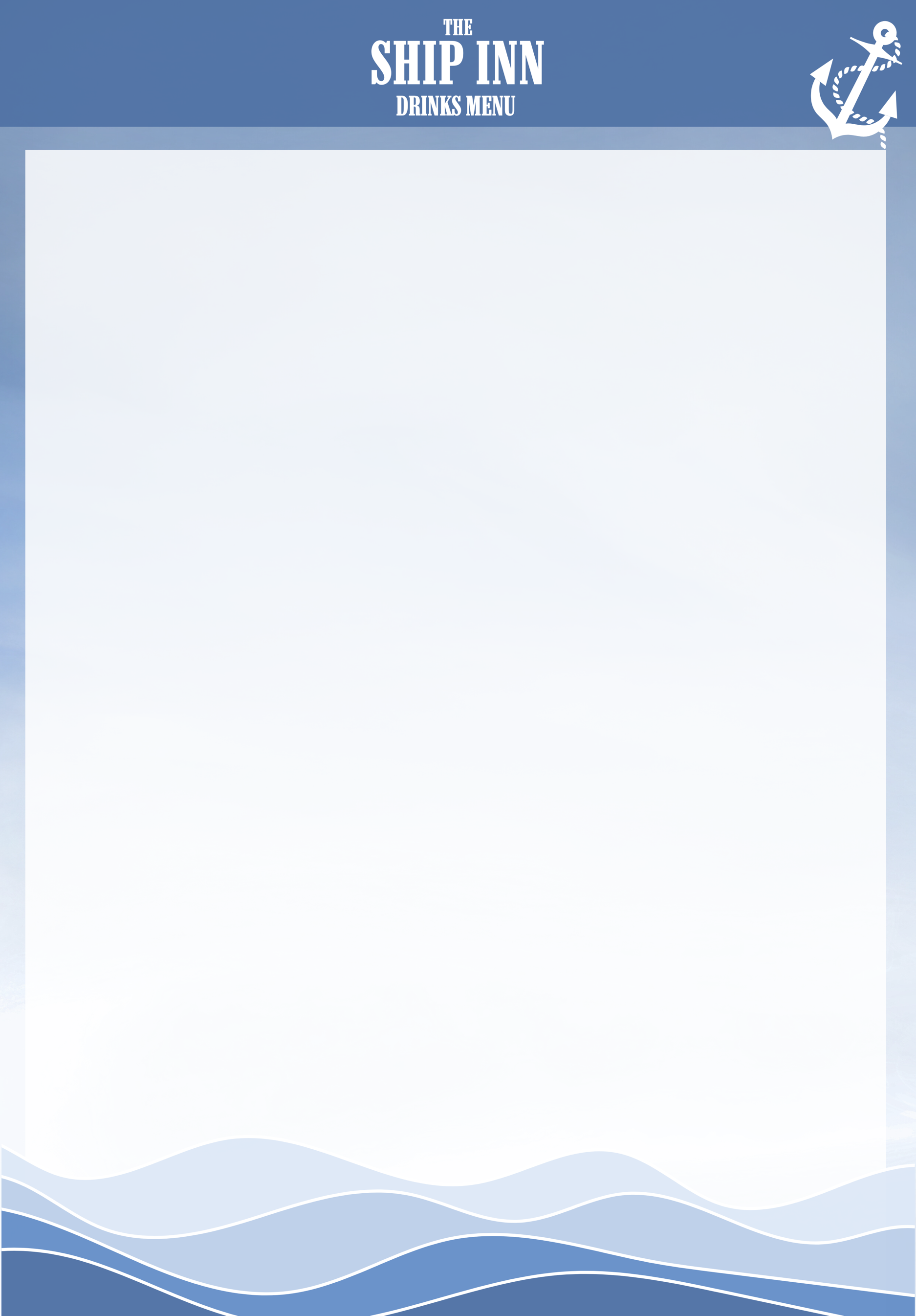    SPIRITS & LIQUEURS 